  MADONAS NOVADA PAŠVALDĪBA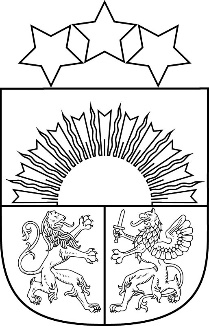 Reģ. Nr. 90000054572Saieta laukums 1, Madona, Madonas novads, LV-4801 t. 64860090, e-pasts: pasts@madona.lv ___________________________________________________________________________MADONAS NOVADA PAŠVALDĪBAS DOMESLĒMUMSMadonā2022. gada 24. maijā				            				Nr.323   					                                                  	 (protokols Nr. 12, 61. p.)Par Madonas novada pašvaldības investīciju projekta “Muzeja ēkas pārbūve vides pieejamības nodrošināšanai" Skolas ielā 10A, Madonā” īstenošanu un aizņēmuma ņemšanuMadonas novada pašvaldība pamatojoties uz  likuma “Par valsts budžetu 2022.gadam” 10.panta otrās daļas 4.punktā noteikto, iesniedza Vides aizsardzības un reģionālās attīstības ministrijā saskaņošanai investīciju projektu “Muzeja ēkas pārbūve vides pieejamības nodrošināšanai" valsts budžeta aizdevuma saņemšanai prioritāro projektu īstenošanai.Investīciju projektam ir veikts iepirkums būvdarbiem Nr. MNP2022/13 “Būvdarbi projektam "Muzeja ēkas pārbūve vides pieejamības nodrošināšanai" Skolas ielā 10A, Madonā”. Pēc veiktā iepirkuma id.Nr. MNP2022/13 “Būvdarbi projektam "Muzeja ēkas pārbūve vides pieejamības nodrošināšanai" Skolas ielā 10A, Madonā” iepirkuma līguma summa ir EUR 220825,96 bez PVN. Līguma summa ar PVN euro 267199,41. Projekta īstenošanas termiņš 31.12.2022.Projekta ietvaros plānotās darbības: priekštelpām  ieklāts jauns grīdas segums, pieguļošo durvju nomaiņu, iekšdurvju nomaiņa izstāžu zālēm, ēkas mansarda stāva grīdai – starpstāvu pārsegumam tiek palielināta nestspēja, esošās koka konstrukcijas  kāpnes tiek aizstātas ar jaunām kāpnēm, pārbūvēta telpa uz vides pieejamu tualeti,  pārbūvēti inženierkomunikāciju  tīkli, pie jaunajām kāpnēm uzstādīta pacelšanas platforma. Lai īstenotu investīciju projektu “Muzeja ēkas pārbūve vides pieejamības nodrošināšanai" Skolas ielā 10A, Madonā” tiks pieprasīts prioritārais aizņēmums Valsts kasē EUR 267199,41 (divi simti sešdesmit septiņi tūkstoši viens simts deviņdesmit deviņi euro, 41 centi) apmērā. Būvuzraudzības un autoruzraudzības izmaksas tiks finansētas no Madonas novada pašvaldības budžeta līdzekļiem EUR 10648,00 apmērā. 	Noklausījusies sniegto informāciju, ņemot vērā 24.05.2022. Finanšu un attīstības komitejas atzinumu, atklāti balsojot: PAR – 16 (Agris Lungevičs, Aigars Šķēls, Aivis Masaļskis, Andris Dombrovskis, Artūrs Čačka, Artūrs Grandāns, Gatis Teilis, Gunārs Ikaunieks, Iveta Peilāne, Kaspars Udrass, Māris Olte, Rūdolfs Preiss, Sandra Maksimova, Valda Kļaviņa, Vita Robalte, Zigfrīds Gora), PRET – NAV, ATTURAS –  NAV, Madonas novada pašvaldības dome NOLEMJ:Apstiprināt investīciju projekta “Muzeja ēkas pārbūve vides pieejamības nodrošināšanai" Skolas ielā 10A, Madonā” īstenošanu par kopējo summu EUR 231473,96 (divi simti trīsdesmit viens tūkstotis četri simti septiņdesmit trīs euro, 96 centi).Piešķirt Madonas novada pašvaldības finansējumu EUR 10648,00 (desmit tūkstoši seši simti četrdesmit astoņi euro, 00 centi) investīciju projekta “Muzeja ēkas pārbūve vides pieejamības nodrošināšanai" Skolas ielā 10A, Madonā”” īstenošanai no Madonas novada pašvaldības 2022. gada budžeta nesadalītajiem līdzekļiem.Lūgt Pašvaldību aizņēmuma un galvojuma kontroles un pārraudzības padomi atbalstīt aizņēmuma ņemšanu EUR 267199,41 (divi simti sešdesmit septiņi tūkstoši viens simts deviņdesmit deviņi euro, 41 centi) apmērā investīciju projekta “Muzeja ēkas pārbūve vides pieejamības nodrošināšanai" Skolas ielā 10A, Madonā” īstenošanai, Valsts kasē uz 20 gadiem ar noteikto procentu likmi un atlikto maksājumu uz 3 gadiem.Aizņēmumu izņemt un apgūt 2022. gadā.Saskaņot lēmuma 3.punktā noteiktā aizņēmuma atmaksas garantēšanu ar Madonas novada pašvaldības  pamatbudžeta līdzekļiem.Domes priekšsēdētājs				A.LungevičsSolozemniece 62302391